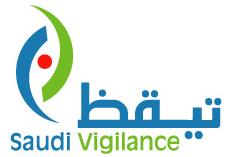 	نموذج الإبلاغ عن الأعراض الجانبية وجودة المستحضرات الصيدلانية	(يعبأ هذا النموذج من قبل أفراد المجتمع)نموذج رقم ADR-21. بيانات مستخدم المستحضر2. بيانات معد التقرير3. بيانات المستحضر5. بيانات المستحضرات الأخرى المستخدمة (أذكر المستحضرات الأخرى المستخدمة حالياً وكذلك المستخدمة قبل ظهور العرض الجانبي بشهر)6. بيانات العرض الجانبي7. معلومات أخرىالخصوصية: يتم التعامل مع المعلومات الواردة في التقرير بسرية تامة وهي محمية بشكل كامل بما في ذلك هوية المريض و معد التقرير. كما لا يمكن أن تستخدم هذه المعلومات ضد معد التقرير بأي حال من الأحوال.  يستطيع المرضى إرسال تقارير الأعراض الجانبية وجودة المستحضرات للهيئة بشكل طوعي. الهيئة العامة للغذاء والدواء تقدر بأن تعبئة هذا النموذج يستغرق بعض الوقت, لكن الإبلاغ عن الأعراض الجانبية وجودة المستحضرات أمر حيوي وهام لتحقيق الاستخدام الآمن للدواء. إن المعلومات الكافية المقدمة عن الأعراض الجانبية وجودة المستحضرات من قبل المرضى تمكن الهيئة من تقدير مدى مأمونية المستحضرات المتداولة في المملكة العربية السعودية.Saudi Food & Drug AuthorityNational Pharmacovigilance  and Drug Safety Centerالهيئـة العامة للغـذاء والدواء المركز الوطني للتيقظ والسلامة الدوائية         الاسم (اختياري):تاريخ الميلاد:العمر:الجنس:              □ ذكر        □ أنثىالوزن:الطول:الاسم: العنوان:التاريخ:صلة القرابة بالمريض:الهاتف:البريد الإلكتروني:نوع المستحضر:□ دواء□ مستحضر عشبي□ مستحضر عشبي□ مستحضر عشبي□ مستحضر عشبي□ لقاح (تطعيم)□ لقاح (تطعيم)□ مكمل غذائي/صحي□ مكمل غذائي/صحي□ مكمل غذائي/صحي□ مكمل غذائي/صحي□ أخرى,حدد:□ أخرى,حدد:اسم المستحضر العلمي والتجاري:اسم المستحضر العلمي والتجاري:اسم المستحضر العلمي والتجاري:اسم المستحضر العلمي والتجاري:اسم المستحضر العلمي والتجاري:اسم المستحضر العلمي والتجاري:اسم المستحضر العلمي والتجاري:اسم المستحضر العلمي والتجاري:اسم المصنع:                                رقم التشغيلة:اسم المصنع:                                رقم التشغيلة:اسم المصنع:                                رقم التشغيلة:اسم المصنع:                                رقم التشغيلة:اسم المصنع:                                رقم التشغيلة:اسم المصنع:                                رقم التشغيلة:كيف حصلت على المستحضركيف حصلت على المستحضركيف حصلت على المستحضر□ من الصيدلية بوصفة طبية□ من الصيدلية بوصفة طبية□ من الصيدلية بوصفة طبية□ من الصيدلية بوصفة طبية□ من الصيدلية بوصفة طبية□ من الصيدلية بدون وصفة□ من الصيدلية بدون وصفة□ من الصيدلية بدون وصفة□ من الصيدلية بدون وصفة□ من الصيدلية بدون وصفة□ من الصيدلية بدون وصفةكيف حصلت على المستحضركيف حصلت على المستحضركيف حصلت على المستحضر□ من محلات أخرى غير الصيدلية, حدد:□ من محلات أخرى غير الصيدلية, حدد:□ من محلات أخرى غير الصيدلية, حدد:□ من محلات أخرى غير الصيدلية, حدد:□ من محلات أخرى غير الصيدلية, حدد:□ من محلات أخرى غير الصيدلية, حدد:□ من محلات أخرى غير الصيدلية, حدد:□ من محلات أخرى غير الصيدلية, حدد:□ من محلات أخرى غير الصيدلية, حدد:□ من محلات أخرى غير الصيدلية, حدد:□ من محلات أخرى غير الصيدلية, حدد:اسم وعنوان المنشأة التي تم صرف المستحضر منها:اسم وعنوان المنشأة التي تم صرف المستحضر منها:اسم وعنوان المنشأة التي تم صرف المستحضر منها:اسم وعنوان المنشأة التي تم صرف المستحضر منها:اسم وعنوان المنشأة التي تم صرف المستحضر منها:اسم وعنوان المنشأة التي تم صرف المستحضر منها:اسم وعنوان المنشأة التي تم صرف المستحضر منها:اسم وعنوان المنشأة التي تم صرف المستحضر منها:اسم وعنوان المنشأة التي تم صرف المستحضر منها:اسم وعنوان المنشأة التي تم صرف المستحضر منها:اسم وعنوان المنشأة التي تم صرف المستحضر منها:اسم وعنوان المنشأة التي تم صرف المستحضر منها:اسم وعنوان المنشأة التي تم صرف المستحضر منها:اسم وعنوان المنشأة التي تم صرف المستحضر منها:شكل المستحضرشكل المستحضرشكل المستحضر□ أقراص (حبوب)□ أقراص (حبوب)□ أقراص (حبوب)□ أقراص (حبوب)□ كبسولات□ كبسولات□ كبسولات□ شراب□ شراب□ شراب□ تحاميلشكل المستحضرشكل المستحضرشكل المستحضر□ قطرة للعين- الأذن□ قطرة للعين- الأذن□ قطرة للعين- الأذن□ قطرة للعين- الأذن□ حقن□ حقن□ حقن□ دهان/كريم للجلد□ دهان/كريم للجلد□ دهان/كريم للجلد□ أعشاب/خلطة عشبيةشكل المستحضرشكل المستحضرشكل المستحضر□ مرهم للعين-الأذن □ مرهم للعين-الأذن □ مرهم للعين-الأذن □ مرهم للعين-الأذن □ بخاخ□ بخاخ □ لاصقات □ لاصقات □ لاصقات □ لاصقات□ غير ذلك, حددتاريخ بدء استخدام المستحضر:           تاريخ بدء استخدام المستحضر:           تاريخ بدء استخدام المستحضر:           تاريخ بدء استخدام المستحضر:           تاريخ بدء استخدام المستحضر:           طريقة تناول الدواء:           طريقة تناول الدواء:           طريقة تناول الدواء:           طريقة تناول الدواء:           طريقة تناول الدواء:           طريقة تناول الدواء:           الغرض من استخدامه:الغرض من استخدامه:الغرض من استخدامه:الجرعة:الجرعة:الجرعة:الجرعة:الجرعة:تاريخ الصلاحية:تاريخ الصلاحية:تاريخ الصلاحية:تاريخ الصلاحية:تاريخ الصلاحية:تاريخ الصلاحية:تاريخ الصلاحية:تاريخ الصلاحية:تاريخ الصلاحية:هل أوقفت استخدام المستحضرهل أوقفت استخدام المستحضرهل أوقفت استخدام المستحضرهل أوقفت استخدام المستحضر       □ لا       □ لا                                          □ نعم، التاريخ:                                          □ نعم، التاريخ:                                          □ نعم، التاريخ:                                          □ نعم، التاريخ:                                          □ نعم، التاريخ:                                          □ نعم، التاريخ:                                          □ نعم، التاريخ:                                          □ نعم، التاريخ:4. صف المشكلة المتعلقة بجودة أو فعالية المستحضر أو العرض الجانبي وكيف تم علاجه وأية معلومات أخرى تعتقد أنها ضرورية تشمل الحالة الصحية أو أية حساسية:................................................................................................................................................................................................................................................................................................................................ .........................................................................................................................................................................................................................................................................................................................................................................................................................................................................................................................................................................................................................................................................................................................................................................................................................................................................................................................................................................................................................................................................................................................................................ملاحظة: إذا كان التقرير عن جودة مستحضر يكتفى بالبيانات أعلاه, أما إذا كان التقرير عن عرض جانبي الرجاء إكمال باقي النموذجاسم المستحضرالجرعةتاريخ بدء الاستخدامتاريخ انتهاء الاستخدامالغرض من الاستخدامتاريخ بدء ظهور العرض الجانبي:تاريخ بدء ظهور العرض الجانبي:تاريخ بدء ظهور العرض الجانبي:تاريخ بدء ظهور العرض الجانبي:تاريخ بدء ظهور العرض الجانبي:تاريخ بدء ظهور العرض الجانبي:تاريخ بدء ظهور العرض الجانبي:تاريخ بدء ظهور العرض الجانبي:مدى خطورته□ مميت, تاريخ الوفاة:□ مميت, تاريخ الوفاة:□ مميت, تاريخ الوفاة:□ مهدد للحياة□ مهدد للحياة□ مهدد للحياة□ سبب إعاقة دائمة مدى خطورته□ تطلب الدخول إلى المستشفى□ تطلب الدخول إلى المستشفى□ تطلب الدخول إلى المستشفى□ أطال مدة البقاء في المستشفى□ أطال مدة البقاء في المستشفى□ أطال مدة البقاء في المستشفى□ تسبب في عيوب خلقية للأجنةمدى خطورته□ تطلب تدخل طبي أو جراحي لمنع حدوث إعاقة أو تلف دائم□ تطلب تدخل طبي أو جراحي لمنع حدوث إعاقة أو تلف دائم□ تطلب تدخل طبي أو جراحي لمنع حدوث إعاقة أو تلف دائم□ تطلب تدخل طبي أو جراحي لمنع حدوث إعاقة أو تلف دائم□ تطلب تدخل طبي أو جراحي لمنع حدوث إعاقة أو تلف دائم                   □ أخرى, حدد                   □ أخرى, حددهل زال العرض الجانبي؟ هل زال العرض الجانبي؟ هل زال العرض الجانبي؟ □لا    □ نعم, التاريخ:□ نعم, التاريخ:□ نعم, التاريخ:□ نعم, التاريخ:حالة المريض حالياًحالة المريض حالياً□ تعافى بشكل كامل, التاريخ:□ تعافى بشكل كامل, التاريخ:□ تعافى بشكل كامل, التاريخ:                   □ في طور التحسن                   □ في طور التحسن                   □ في طور التحسنحالة المريض حالياًحالة المريض حالياً□ لم يتحسن□ لم يتحسن□ لم يتحسن                   □ غير معروف.                   □ غير معروف.                   □ غير معروف.هل تم إبلاغ الطبيب أو الصيدلي بهذه الأعراضهل تم إبلاغ الطبيب أو الصيدلي بهذه الأعراض□ نعم□ نعم□ نعم□ لا□ لا أدريإذا كانت الإجابة بنعم هل قام بتعبئة نموذج الإبلاغ عن الأعراض الجانبيةإذا كانت الإجابة بنعم هل قام بتعبئة نموذج الإبلاغ عن الأعراض الجانبية□ نعم□ نعم □ لا □ لا □ لا أدريهل يمكننا الحصول على معلومات إضافية من طبيبك المعالج؟هل يمكننا الحصول على معلومات إضافية من طبيبك المعالج؟     □ نعم     □ نعم           □ لا           □ لا           □ لاإذا كانت الإجابة بنعم على النقطة السابقة الرجاء تزويدنا بمعلومات الاتصال الخاصة بطبيبكإذا كانت الإجابة بنعم على النقطة السابقة الرجاء تزويدنا بمعلومات الاتصال الخاصة بطبيبكإذا كانت الإجابة بنعم على النقطة السابقة الرجاء تزويدنا بمعلومات الاتصال الخاصة بطبيبكإذا كانت الإجابة بنعم على النقطة السابقة الرجاء تزويدنا بمعلومات الاتصال الخاصة بطبيبكإذا كانت الإجابة بنعم على النقطة السابقة الرجاء تزويدنا بمعلومات الاتصال الخاصة بطبيبكإذا كانت الإجابة بنعم على النقطة السابقة الرجاء تزويدنا بمعلومات الاتصال الخاصة بطبيبكإذا كانت الإجابة بنعم على النقطة السابقة الرجاء تزويدنا بمعلومات الاتصال الخاصة بطبيبكاسم الطبيب:المستشفى:المستشفى:الهاتف:الهاتف:الهاتف:الهاتف:يمكنك استخدام النموذج للإبلاغ عن الأعراض الجانبية وجودة المستحضرات التالية:الأدويةاللقاحات (التطعيمات)المستحضرات العشبيةالمكملات الغذائية/الصحيةكيفية إرسال التقرير:قم بتعبئة النموذجأرفق أي أوراق إضافية عند الحاجةاستخدم نموذج مستقل لكل مستحضرابلغ الهيئة العامة للغذاء والدواء بالطرق التالية:3292 الطريق الدائري الشمالي – حي النفل.           الرياض 13312-6288فاكس :0112057662الانترنت: www.sfda.gov.saالبريد الالكتروني npc.drug@sfda.gov.sa